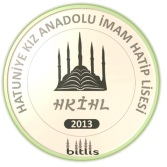 HATUNİYE KIZ ANADOLU İMAM HATİP LİSESİDENEME PROGRAMIDENEME TÜRÜDENEME ADIDENEME TARİHİTYT(29.09.2023)ARMADA YAYINCILIK29.09.2023TYT(19.10.2023)HIZ VE RENK YAYINCILIK19.10.2023TYT(25.10.2023)EĞİTİM VADİSİ YAYINLARI25.10.20239,10,11.SINIFLAR(25.10.2023)EĞİTİM VADİSİ YAYINLARI25.10.2023AYT(01.12.2023)ARMADA YAYINCILIK01.12.2023TYT(08.12.2023)KAREKÖK YAYINCILIK08.12.2023AYT(12.12.2022)KAREKÖK YAYINCILIK12.12.2023TYT (08.01.2024)SINAV YAYINLARI08.01.2024-12.01.2024TYT(14.01.2024)PALME YAYINLARI12.01.2024-17.01.2024AYT(17.01.2024)PALME YAYINLARI12..01.2024-13.01.2024TYT(01.02.2024)EĞİTİM VADİSİ13.02.2023-17.02.2023TYT(22.02.2024)4K YAYINLARI27.02.2024-03.03.20249,10,11.SINIFLAR(22.02.2024)4K YAYINLARI27.02.2024-03.03.2024TYT(mart 2.hafta)MİRAY YAYINLARI06.03.2024-10.03.2024AYT(mart 2.hafta)MİRAY YAYINLARI06.03.2024-10.03.2024TYT(08.03.2024)3D YAYINCILIK14.03.2024-18.03.2024TYT(28.03.2024)EĞİTİM VADİSİ YAYINLARI28.03.2024AYT(30.03.2024EĞİTİM VADİSİ YAYINLARI30.03.2024SERİ DENEMELERNİSAN AYINDAN İTİBAREN